f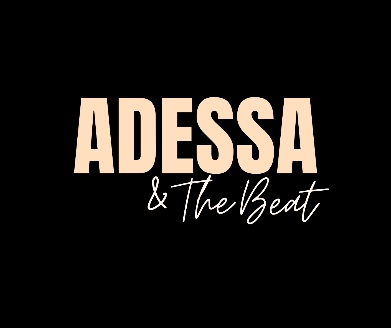 Artist BioRegional Minnesota band with a little something for everyone! Enjoy a tasty mix of country, classic rock, and pop covers of forgotten oldies to top 10's brought to life with powerhouse female vocals and strong group harmony. Adessa & The Beat is sure to get your toes tapping & buckles rubbin' with tunes you're bound to love!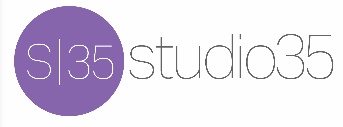 booking@studio35music.com 